title {style: BoA_title}Author_1 and Author_2 {style: BoA_author}Introduction {style: BoA_paragraph}The Introduction should introduce the background to the work that has been carried out and should lead to a clearly stated hypothesis or set of objectives. {style: BoA_body}Experimental methods {style: BoA_paragraph}This section should specify exactly what was done experimentally. Subheadings can be used to differentiate the various methods in this section. {style: BoA_body}{style: BoA_figure}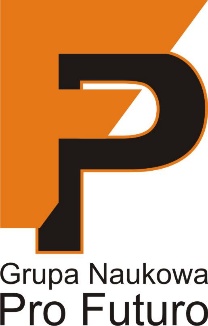 Fig. 1. Pro Futuro Science Association. {style: BoA_sub_figure}Results and discussion {style: BoA_paragraph}Authors should consider how to present their data. Figures and tables can be used in this section. If using microscopic images - scale bars should be included. Discussion should summaries the observations. {style: BoA_body}Conclusions {style: BoA_paragraph}The conclusions should be concise and have to be based on the facts in evidence. {style: BoA_body}Acknowledgments {style: BoA_paragraph}Authors should acknowledge any person, or funding agency that has made a significant contribution to the work. {style: BoA_body}Keywords {style: BoA_paragraph}Keyword_1, Keyword_2, Keyword_3, Keyword_4, Keyword_5, {style: BoA_body}